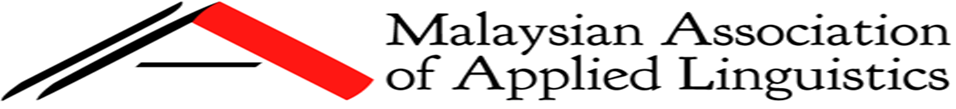 MAAL-SIGsMaking It HappenACTIVITY REPORT FORM(after the activity)Submit the completed form to the MAAL-SIG Coordinating Team/Committee at: maalsig1@gmail.comName of SIG:Name of SIG Head:Name of activity:Date of activity:Time of activity:Venue of activity:Summary of Activity[Provide a summary of the activity. Pictures taken during the activity can also be included.]Feedback on Activity[Provide a summary of the feedback received with regard to the activity.]Signature of Head________________________                                                  ________________Signature                                                                                            Date(Head of SIG)E-mail address:Phone contact number: 